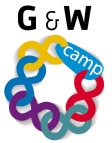  | FORMULIEREN360 GRADEN FEEDBACK BEROEPSHOUDING/STUDIE| 360 GRADEN FEEDBACK BEROEPSHOUDING/STUDIEMet toestemming overgenomen van Stichting Consortium BeroepsonderwijsSAMENWERKENCompententies: aandacht en begrip tonen | samenwerken en overleggenGOEDVOLDOENDEONVOLDOENDEJe luistert goed naar wat anderen te zeggen hebbenJe schat in wat je wel en niet kunt zeggenJe overlegt tijdig en regelmatig met collega’s, medestudenten, begeleiders en anderenJe deelt kennis en expertise met anderenJe onderhoudt contacten in je werk effectief en functioneelJe neemt uit jezelf taken op je bij drukte en uitval van collega’s en medestudentenVERANTWOORDELIJK   HANDELENCompetenties: beslissen en activiteiten initiëren | materialen en middelen inzetten instructies en procedures opvolgenJe komt afspraken na en volgt procedures en regels opJe gebruikt middelen en materialen zorgvuldig en duurzaamJe bent aanspreekbaar op je gedrag en de taken die je uitvoertJe werkt op basis van je functie zelfstandig en methodischJe schat risico’s tijdig in en handelt ernaarJe blijft gericht op je werk in stresssituatiesASSERTIEF  REAGERENCompetenties: beslissen en activiteiten initiëren | overtuigen en beïnvloedenASSERTIEF  REAGERENCompetenties: beslissen en activiteiten initiëren | overtuigen en beïnvloedenGOEDVOLDOENDEONVOLDOENDEJe begint uit jezelf een gesprek en stelt vragen als zaken je niet duidelijk zijnJe hebt een overtuigende eigen mening en argumentatieJe geeft je eigen grenzen duidelijk aanJe bent proactief bij dilemma’s op school en in je werkJe komt op voor je eigen belangen en houdt rekening met de belangen van anderenJe schat bij meningsverschillen de onderhandelingsruimte goed in om tot acceptabele oplossingen te komenREFLECTEREN OP EIGEN HANDELENCompetenties: onderzoeken | lerenJe bespreekt je eigen werkwijze en houdingJe gebruikt reflectiemethoden om te lerenJe verantwoordt je eigen handelen/takenJe overziet de gevolgen van je handelen voor jezelf en anderenJe onderzoekt je kwaliteiten en ontwikkelt deze verderJe staat open voor nieuwe informatieJe bewaakt en evalueert je leerproces en trekt daaruit conclusiesJe  maakt een werkplanning en weet deze te hanterenOMGAAN MET FEEDBACKCompetenties: beslissen en activiteiten initiëren | met druk en tegenslag omgaan gedrevenheid en ambitie tonenJe kunt omgaan met adviezen en accepteert zo nodig hulpJe hanteert de feedbackregels correctJe gebruikt fouten en feedback om van te lerenJe maakt keuzes die passen bij je (leer)ervaringen en (beroeps)situatieJe investeert tijd en energie om eigen leerdoelen te ontdekken en te realiserenJe bespreekt gevoelens van onzekerheid met collega’s, medestudenten en je begeleiderJe toont doorzettingsvermogen wanneer het tegenzitINVOELEND EN SOCIAAL HANDELENCompetenties: aandacht en begrip tonen | ethisch en integer handelenJe geeft anderen de ruimte om zich te uitenJe toont empathieJe respecteert gedachten en gevoelens van anderenJe waardeert verschillen tussen mensenJe toont positieve belangstelling en waardering voor anderenJe draagt bij aan een positieve sfeer op school en in het werk